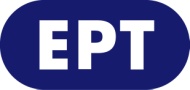 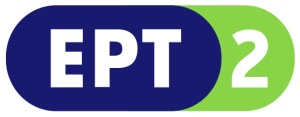 _______________________________________________________________________________________________________________________________________________________________________________________________________________________________________________________________________________________________________________ 							                  Παρασκευή 01.11.2019                                                                                                                                                                                                                                                                                                                                                                                                                                                                                                                                                                                                                                                                                                                                                                                                                                                                                                   Τροποποιήσεις προγράμματος ΕΡΤ2ΣΑΒΒΑΤΟ 9/11/2019--------------------------10:30 ΡΟΖ ΠΑΝΘΗΡΑΣ (Ε)12:00 ΕΝΑ ΜΗΛΟ ΤΗΝ ΗΜΕΡΑ (Ε) Κ  WΜια πρωτότυπη κωμική σειρά με θέμα τις διατροφικές μας συμπεριφορές και συνήθειες. Τρεις συγκάτοικοι με εντελώς διαφορετικές απόψεις περί διατροφής - ο Θοδωρής Αντωνιάδης, η Αγγελίνα Παρασκευαΐδη και η Ιωάννα Πιατά– και ο Μιχάλης Μητρούσης στο ρόλο του από μηχανής... διατροφολόγου, μας δίνουν καθημερινά αφορμές για σκέψη γύρω από τη σχέση μας με το φαγητό: μπορεί ένας άνθρωπος να ζήσει τρώγοντας μόνο φαστ φουντ; Είναι η μεσογειακή διατροφή η καλύτερη συνταγή υγείας κι ευζωίας; Ποια είναι η πιο έξυπνη μέθοδος αποτοξίνωσης και ευεξίας; Ισχύει τελικά αυτό που λένε οι γιαγιάδες μας, πως «ένα μήλο την ημέρα τον γιατρό τον κάνει πέρα»; Αυτά τα ερωτήματα απασχολούν τους ήρωες της σειράς: ο Θεσσαλονικιός Θοδωρής τρώει τα πάντα, χωρίς ενοχές και χωρίς να βάζει γραμμάριο, ενώ επιπροσθέτως βαριέται τη γυμναστική. Η Αθηναία Αγγελίνα είναι υπέρμαχος της υγιεινής διατροφής και της άσκησης. Η Κρητικιά Ιωάννα, λάτρις της μεσογειακής κουζίνας, βρίσκεται κάπου ανάμεσα: συχνά επηρεάζεται από την Αγγελίνα, είναι όμως, πάντα επιρρεπής στις μικρές «αμαρτίες». Ο Μιχάλης έρχεται ν’ αποκαταστήσει τη διατροφική ισορροπία, επισημαίνοντας τα σωστά και τα λάθη που κάνουμε όλοι στη διατροφή μας. Ένα ανατρεπτικό «ταξίδι», γεμάτο διαφορετικές προτάσεις για το πώς μπορούμε να βελτιώσουμε την ποιότητα της ζωής μας, αλλάζοντας τη διατροφή μας και βάζοντας στην καθημερινότητά μας την άσκηση. Σκηνοθεσία: Νίκος Κρητικός. Σενάριο: Κωστής Ζαφειράκης.Έρευνα-δημοσιογραφική επιμέλεια: Στέλλα Παναγιωτοπούλου.Διεύθυνση φωτογραφίας: Νίκος Κανέλλος.Μουσική τίτλων: Κώστας Γανωτής – Ερμηνεύει η Ελένη Τζαβάρα.Μοντάζ: Λάμπης Χαραλαμπίδης.Ήχος: Ορέστης Καμπερίδης.Σκηνικά: Θοδωρής Λουκέρης.Ενδυματόλογος: Στέφανι Λανιέρ.Μακιγιάζ-κομμώσεις: Έλια Κανάκη. Οργάνωση παραγωγής: Βάσω Πατρούμπα. Διεύθυνση παραγωγής: Αναστασία Καραδήμου.Εκτέλεση παραγωγής: ΜΙΤΟΣ.Επεισόδιο 1ο 12:15 ΓΕΥΣΕΙΣ ΑΠΟ ΕΛΛΑΔΑ (Ε) (Αλλαγή ώρας)  K  W13:00 ΕΔΩ ΠΟΥ ΤΑ ΛΕΜΕ (ΕΝΑΡΞΗ ΝΕΟΥ ΚΥΚΛΟΥ - 2019)  Κ8  WΜε τη Ρένια Τσιτσιμπίκου.
Η αγαπημένη σας εκπομπή επιστρέφει με θέματα που μας απασχολούν και μας ενδιαφέρουν, καθώς και με προτάσεις για καλύτερη ζωή και εξέλιξη.Ένα μαγκαζίνο με θέματα που αφορούν στην ποιότητα ζωής για τη γυναίκα, τον άνδρα, το παιδί.Στις ανθρώπινες σχέσεις, την ευεξία, την υγεία, την ισορροπία, τη διατροφή, το ταξίδι, το θέατρο, τη μουσική, τη μόδα, το σπίτι και άλλα πολλά, που θα ξεδιπλωθούν στις οθόνες σας.Μαζί με τη δημοσιογράφο Ρένια Τσιτσιμπίκου, τα μεσημέρια του Σαββατοκύριακου, στην ΕΡΤ2, ενημερωνόμαστε, συζητάμε, γελάμε, χαλαρώνουμε, ανακαλύπτουμε, δοκιμάζουμε, δημιουργούμε, απολαμβάνουμε και σας προσκαλούμε να έρθετε στην παρέα μας.Γιατί «Εδώ που τα λέμε», έχουμε πολλά να πούμε!(Νέος Κύκλος - 2019) - Eκπομπή 1η. Ποδαρικό στην πρώτη εκπομπή του νέου κύκλου κάνει η ερμηνεύτρια Ρίτα Αντωνοπούλου, η οποία μας μιλά για τη σχέση της… με το χρόνο.Η νέα παράστασή της είναι βασισμένη στο αιώνιο και θεμελιώδες, για την ανθρωπότητα, ζήτημα του χρόνου που έχει απασχολήσει τους δημιουργούς, από την πρώτη στιγμή που ανέτειλε στον κόσμο η καλλιτεχνική έκφραση.Ο πρόεδρος του Τμήματος Ψυχολογίας του Παντείου Πανεπιστημίου & καθηγητής της Ψυχολογίας των Διαπροσωπικών Σχέσεων, Παναγιώτης Κορδούτης, μας αναλύει το ρόλο του Διαδικτύου στη σύναψη Σχέσεων.Τι σημαίνει «γνωρίζομαι», μέσα από τις πλατφόρμες κοινωνικής δικτύωσης; Τι προσφέρει το ιντερνετικό dating; Τι δεν προσφέρει; Η απευθείας γνωριμία με τον παραδοσιακό τρόπο, έχει εκλείψει; Γιατί μεγάλο ποσοστό των ζευγαριών αν και δεσμευμένα, παράλληλα με τη σχέση τους, «ψάχνονται» μέσω αυτών των δικτύων;  Η κορυφαία Ελληνίδα μπασκετμπολίστρια όλων των εποχών, Εβίνα Μάλτση, έρχεται στο στούντιο του «Εδώ που τα λέμε» και μαζί με τη Ρένια Τσιτσιμπίκου και τη συνεργάτιδά μας, δημοσιογράφο Βίκυ Σπύρου, συζητούν για το όνειρο και την πορεία της αθλήτριας από τον τόπο καταγωγής της, τη Γουμένισσα του Κιλκίς, μέχρι την Ευρώπη, το NBA και την κατάκτηση του τίτλου, αυτού της κορυφαίας παίκτριας της Ευρώπης, για το 2010.Τέλος, η εκπομπή ασχολείται με ένα θέμα που αφορά στα παιδιά και έχει σημαντική θέση στη ζωή τους, από τη γέννηση ώς την ενηλικίωσή τους: τη μουσική.  Πώς η μουσική επηρεάζει τη συμπεριφορά των παιδιών και συμβάλλει στη διαμόρφωση του χαρακτήρα  και της προσωπικότητάς τους; Πώς μπορεί ένας γονιός να ανακαλύψει και να βοηθήσει το παιδί του, να αναπτύξει το ταλέντο στη μουσική; Καλεσμένες στην εκπομπή, η Μαρία Κανατσούλη-Παπαδιαμάντη (διευθύντρια του Εθνικού Ωδείου Χαλανδρίου) και η Ειρήνη Περσίδου (ιστορικός Τέχνης, υπεύθυνη για τον σχεδιασμό – υλοποίηση εκπαιδευτικών προγραμμάτων).Παρουσίαση: Ρένια Τσιτσιμπίκου.Αρχισυνταξία: Κλειώ Αρβανιτίδου.Δημοσιογραφική επιμέλεια: Σοφία Καλαντζή.Δημοσιογράφος θεμάτων αθλητισμού & ευεξίας: Βίκυ Σπύρου.----------------------------21:00 ΝΤΕΤΕΚΤΙΒ ΜΕΡΝΤΟΧ22:00 ΞΕΝΗ ΣΕΙΡΑ (Α΄ ΤΗΛΕΟΠΤΙΚΗ ΜΕΤΑΔΟΣΗ)  K12 GR «ΑΔΕΛΦΕΣ» (SORELLE / SISTERS) Δραματική σειρά μυστηρίου, παραγωγής Ιταλίας (RAI) 2017.Σκηνοθεσία: Τσίντσια Τορίνι.Σενάριο: Ιβάν Κολτρονέο - Μόνικα Ραμέτα.Παίζουν: Άννα Βάλε (Κιάρα), Τζόρτζιο Μαρκέζι (Ρομπέρτο), Λορέτα Γκότζι (Αντονία), Άννα Κατερίνα Μοραρίου (Έλενα), Αλέσιο Βασάλο (Ντανιέλε), Ιρένε Φέρι (Σίλβια), Αουρόρα Τζοβινάτζο (Στέλα), Λεονάρντο Ντέλα Μπιάνκα (Μάρκο), Άλαν Καπέλι Γκετζ (Νικόλα), Ελιζαμπέτα Πελίνι (Μπάρμπαρα), Λορέτα Γκότζι (Αντονία).«Δύο αδελφές, μία τραγωδία και η αποκάλυψη μιας απρόσμενηςκαι συνάμα τρομακτικής αλήθειας…»Γενική υπόθεση: Η Κιάρα, 39 ετών, εξαιρετική δικηγόρος, χωρίς σύντροφο και παιδιά, ζει στη Ρώμη. Ευτυχισμένη απολαμβάνει την ανεξαρτησία της, την επαγγελματική της επιτυχία και το υπέροχο σπίτι της, στο κέντρο της πόλης. Έχει ξεκόψει από τις ρίζες της και τη γενέτειρά της, την πόλη Ματέρα, στην περιοχή Μπαζιλικάτα στη Νότια Ιταλία, όπου αναγκάζεται να επιστρέψει εξαιτίας οικογενειακών εντάσεων. Η μητέρα της, η Αντονία, ζει εκεί. Σε ένα υπερσύγχρονο σπίτι, μακριά από το κέντρο της πόλης, ζει και η μεγαλύτερη αδελφή της Έλενα, μαζί με τα τρία της παιδιά: τη Στέλα και τον Μάρκο που είναι δίδυμοι και είναι 16 ετών και τον μικρό Τζούλιο που είναι 8 ετών.Η Κιάρα δεν συμπαθεί ούτε τη γενέτειρά της, ούτε τους κατοίκους της. Η σχέση της με τη μεγαλύτερη αδελφή της έχει χαλάσει με την πάροδο των χρόνων. Όμως, η μυστηριώδης εξαφάνιση της Έλενα πρώτα και η ανακάλυψη του πτώματός της στη συνέχεια, την αναγκάζουν να ανανεώσει τους δεσμούς της με την οικογένειά της και με το γαμπρό της, τον Ρομπέρτο, μέχρι τη στιγμή που η αποκάλυψη μιας απρόσμενης και συνάμα τρομακτικής αλήθειας θα αλλάξει τη ζωή της για πάντα.Επεισόδιο 1ο. Η Κιάρα, επιτυχημένη δικηγόρος στη Ρώμη, αναγκάζεται να επιστρέψει στη γενέτειρά της μετά την απρόσμενη εξαφάνιση της αδελφής της Έλενας, η οποία ζει εκεί με τα τρία παιδιά της, καρπούς της σχέσης της με το σύζυγό της Ρομπέρτο, ο οποίος πριν ήταν αρραβωνιασμένος με την Κιάρα. Η δικηγόρος φαίνεται να είναι η μόνη που ανησυχεί για την παράξενη εξαφάνιση της Έλενας, ενώ τα ανίψια της φαίνεται να έχουν συνηθίσει την απουσία της μητέρας τους σε σημείο να την καλύπτουν, μέχρι τη στιγμή που εμφανίζεται η θεία τους και αποκαλύπτεται η αλήθεια.23:00 ΞΕΝΗ ΤΑΙΝΙΑ----------------------------ΚΥΡΙΑΚΗ 10/11/2019--------------------------11:30 ΣΤΑΘΜΟΣ ΜΕΓΑΡΟΝ (Ε)12:00 ΕΝΑ ΜΗΛΟ ΤΗΝ ΗΜΕΡΑ (Ε) Κ  WΜια πρωτότυπη κωμική σειρά με θέμα τις διατροφικές μας συμπεριφορές και συνήθειες. Τρεις συγκάτοικοι με εντελώς διαφορετικές απόψεις περί διατροφής - ο Θοδωρής Αντωνιάδης, η Αγγελίνα Παρασκευαΐδη και η Ιωάννα Πιατά– και ο Μιχάλης Μητρούσης στο ρόλο του από μηχανής... διατροφολόγου, μας δίνουν καθημερινά αφορμές για σκέψη γύρω από τη σχέση μας με το φαγητό.Σκηνοθεσία: Νίκος Κρητικός. Σενάριο: Κωστής Ζαφειράκης.Έρευνα-δημοσιογραφική επιμέλεια: Στέλλα Παναγιωτοπούλου.Διεύθυνση φωτογραφίας: Νίκος Κανέλλος.Μουσική τίτλων: Κώστας Γανωτής – Ερμηνεύει η Ελένη Τζαβάρα.Μοντάζ: Λάμπης Χαραλαμπίδης.Ήχος: Ορέστης Καμπερίδης.Σκηνικά: Θοδωρής Λουκέρης.Ενδυματόλογος: Στέφανι Λανιέρ.Μακιγιάζ-κομμώσεις: Έλια Κανάκη. Οργάνωση παραγωγής: Βάσω Πατρούμπα. Διεύθυνση παραγωγής: Αναστασία Καραδήμου.Εκτέλεση παραγωγής: ΜΙΤΟΣ.Επεισόδιο 2ο12:15 ΓΕΥΣΕΙΣ ΑΠΟ ΕΛΛΑΔΑ (Ε) (Αλλαγή ώρας) K  W13:00 ΕΔΩ ΠΟΥ ΤΑ ΛΕΜΕ Κ8 WΜε τη Ρένια Τσιτσιμπίκου.
Η αγαπημένη σας εκπομπή επιστρέφει με θέματα που μας απασχολούν και μας ενδιαφέρουν, καθώς και με προτάσεις για καλύτερη ζωή και εξέλιξη.(Νέος Κύκλος - 2019) - Εκπομπή 2η. Καλεσμένες της Ρένιας Τσιτσιμπίκου στη δεύτερη εκπομπή του νέου κύκλου, είναι οι ηθοποιοί Ναταλία Τσαλίκη και Όλια Λαζαρίδου.Οι δύο κυρίες του θεάτρου μάς μιλούν για τη νέα τους παράσταση «Αέρας» στο «Ιλίσια – Βολανάκη», καθώς και για τη μεταξύ τους σχέση στη ζωή. Το θεατρικό τους είναι μια κωμωδία του Βαγγέλη Χατζηγιαννίδη για την πολυπλοκότητα των σχέσεων, το μίσος και την αγάπη, το ψέμα και την αλήθεια.Οι δύο πρωταγωνίστριες συναντιούνται για πρώτη φορά στη σκηνή σε ένα νεοελληνικό έργο με πολλά μποφόρ και γίνονται αληθινά παράλογες και τραγικά αστείες!Η ψυχολόγος – ψυχοθεραπεύτρια Ανδριάννα Γεροντή, μιλά με τη Ρένια Τσιτσιμπίκου για το πραγματικό νόημα της φιλίας. Πώς ορίζεται η πραγματική φιλία; Υπάρχει αληθινή φιλία μεταξύ ενός άντρα και μιας γυναίκας;  Τι λένε οι γυναίκες μεταξύ τους; Τι οι άνδρες; Ποιος χαλάει συχνότερα αυτή τη σχέση και σε ποιον «κοστίζει» περισσότερο;Την Κυριακή διαβάζουμε και παίρνουμε «γεύση» από τα «best sellers» του χειμώνα. Ποια βιβλία θα μας συντροφεύσουν τις κρύες ημέρες και νύχτες; Μας τα παρουσιάζει, η Ελεωνόρα Ορφανίδου, δημοσιογράφος-αρχισυντάκτρια Πολιτιστικού Τμήματος «Αθήνα 9.84 fm».Τέλος, ο διακοσμητής Βαγγέλης Μπουλάς, μάς δίνει ιδέες για το πώς θα «ντύσουμε» το σπίτι μας, τον χειμώνα. Πώς θα το κάνουμε ζεστό και «φιλόξενο» για στιγμές χαλάρωσης και ξεγνοιασιάς. Παρουσίαση: Ρένια Τσιτσιμπίκου.Αρχισυνταξία: Κλειώ Αρβανιτίδου.Δημοσιογραφική επιμέλεια: Σοφία Καλαντζή.Δημοσιογράφος θεμάτων αθλητισμού & ευεξίας: Βίκυ Σπύρου.----------------------------21:00 ΝΤΕΤΕΚΤΙΒ ΜΕΡΝΤΟΧ22:00 ΞΕΝΗ ΣΕΙΡΑ (Α΄ ΤΗΛΕΟΠΤΙΚΗ ΜΕΤΑΔΟΣΗ)  K12 GR «ΑΔΕΛΦΕΣ» (SORELLE / SISTERS) Δραματική σειρά μυστηρίου, παραγωγής Ιταλίας (RAI) 2017.Επεισόδιο 2ο. Η Κιάρα καταγγέλλει επισήμως την εξαφάνιση της αδελφής της στη φίλη της επιθεωρητή Σίλβια και αναγκάζεται να παραμείνει στην πόλη και να ζητήσει τη βοήθεια του Ρομπέρτο, ο οποίος φτάνει από την Πάρμα. Η Κιάρα αντιλαμβάνεται κάποιον που την παρακολουθεί από το παράθυρο, βρίσκει σημειώματα με απειλές στον κήπο και ανακαλύπτει ότι η Έλενα είχε απολυθεί από το καλλιτεχνικό λύκειο όπου δίδασκε για πειθαρχικούς λόγους.Στη συνέχεια, ανακαλύπτεται ένα πτώμα σε μια ρεματιά και υποθέτουν ότι μπορεί να ανήκει στην Έλενα που αυτοκτόνησε. Στο μεταξύ, η μητέρα της Αντονία, η οποία πάσχει από κάποιας μορφής άνοια, πιστεύει ότι η κόρη της είναι ακόμα ζωντανή.23:00 ΣΥΓΧΡΟΝΟΣ ΕΛΛΗΝΙΚΟΣ ΚΙΝΗΜΑΤΟΓΡΑΦΟΣ----------------------------ΔΕΥΤΕΡΑ 11/11/2019------------------------------09:50 ΕΛΛΗΝΙΚΗ ΣΕΙΡΑ (Ε)12:00 ΞΕΝΟ ΝΤΟΚΙΜΑΝΤΕΡ: «ΤΑ ΣΠΟΥΔΑΙΟΤΕΡΑ ΝΗΣΙΑ» (Αλλαγή ώρας)«Ηφαιστειογενή νησιά»13:00 ΞΕΝΟ ΝΤΟΚΙΜΑΝΤΕΡ: «ΣΤΟΝ ΚΟΣΜΟ ΤΟΥ ΣΥΜΠΑΝΤΟΣ» (Αλλαγή ώρας)«Το μυστήριο της Σελήνης - Παράξενες εκλάμψεις» 14:00 ΡΟΖ ΠΑΝΘΗΡΑΣ 14:30 1.000 ΧΡΩΜΑΤΑ ΤΟΥ ΧΡΗΣΤΟΥ (Ε)15:00 ΕΛΛΗΝΙΚΗ ΣΕΙΡΑ: «ΣΤΑ ΦΤΕΡΑ ΤΟΥ ΕΡΩΤΑ» - Α΄ ΚΥΚΛΟΣ (Ε)  Κ8  WΚοινωνική-δραματική σειρά, παραγωγής 1999-2000.Σκηνοθεσία: Γιάννης Βασιλειάδης, Ευγενία Οικονόμου, Κώστας Κωστόπουλος.Σενάριο: Έλενα Ακρίτα, Γιώργος Κυρίτσης.Μουσική: Γιώργος Χατζηνάσιος.Παίζουν: Αντώνης Θεοδωρακόπουλος, Κατερίνα Μαραγκού, Φίλιππος Σοφιανός, Μαριάννα Τουμασάτου, Ευαγγελία Βαλσαμά, Γιώργος Καλατζής, Στάθης Κακαβάς, Βασίλης Ευταξόπουλος, Μαριαλένα Κάρμπουρη, Νόνη Ιωαννίδου, Μιράντα Κουνελάκη, Νίκος Ορφανός, Γιώργος Πετρόχειλος, Ελευθερία Ρήγου, Ζωζώ Ζάρπα, Γιώργος Κυρίτσης, Αλέξανδρος Σταύρου, Χίλντα Ηλιοπούλου, Σπύρος Μεριανός, Ζωή Ναλμπάντη, Χρίστος Κόκκινος, Ελίνα Βραχνού, Βαγγέλης Στολίδης, Χριστίνα Γουλιελμίνο, Νέλλη Πολυδεράκη, Τζούλη Σούμα, Τάσος Παπαναστασίου, Περικλής Κασσανδρινός, Αννίτα Κούλη, Τάσος Κοντραφούρης, Ρούλα Κανελλοπούλου, Δημήτρης Λιάγκας, Μάρω Μαύρη, Ανδρομάχη Δαυλού, Γεωργία Χρηστίδου.Υπόθεση: Ο πολιτικός Αντώνης Παπασταύρου παντρεύει το γιο του Δημήτρη Παπασταύρου με την Εριέττα, μοναχοκόρη του παιδικού του φίλου Στέφανου Σέκερη. Η γυναίκα του Σέκερη διατηρεί παράνομο ερωτικό δεσμό μ’ έναν άντρα πολύ νεότερό της, τον Ανδρέα. Την ημέρα του γάμου, μπροστά στα μάτια όλων στα σκαλιά της εκκλησίας, ο Παπασταύρου δολοφονείται και ως δράστης συλλαμβάνεται ο νεαρός Ανδρέας. Ένα κουβάρι περίεργων σχέσεων και οικονομικών σκανδάλων θα αρχίσει να ξετυλίγεται με αφορμή αυτή τη σύλληψη του φερόμενου ως δολοφόνου και στην προσπάθεια εξιχνίασης του φόνου.Επεισόδια  1ο, 2ο & 3ο16:30 ΟΙ ΕΞΙ ΑΔΕΛΦΕΣ (Ε)--------------------------------ΣΗΜ: Η ελληνική ταινία δεν θα μεταδοθεί. ΤΡΙΤΗ 12/11/2019------------------------------09:50 ΕΛΛΗΝΙΚΗ ΣΕΙΡΑ (Ε)12:00 ΞΕΝΟ ΝΤΟΚΙΜΑΝΤΕΡ: «ΤΑ ΣΠΟΥΔΑΙΟΤΕΡΑ ΝΗΣΙΑ» (Αλλαγή ώρας)«Νησιά-έθνη»13:00 ΞΕΝΟ ΝΤΟΚΙΜΑΝΤΕΡ: «ΣΤΟΝ ΚΟΣΜΟ ΤΟΥ ΣΥΜΠΑΝΤΟΣ» (Αλλαγή ώρας)«Ο Δίσκος της Νέμπρα - Μυστηριώδες αστρονομικό αντικείμενο» 14:00 ΡΟΖ ΠΑΝΘΗΡΑΣ 14:30 1.000 ΧΡΩΜΑΤΑ ΤΟΥ ΧΡΗΣΤΟΥ (Ε)15:00 ΕΛΛΗΝΙΚΗ ΣΕΙΡΑ: «ΣΤΑ ΦΤΕΡΑ ΤΟΥ ΕΡΩΤΑ» - Α΄ ΚΥΚΛΟΣ (Ε)  Κ8  WΚοινωνική-δραματική σειρά, παραγωγής 1999-2000.Επεισόδια  4ο, 5ο & 6ο16:30 ΟΙ ΕΞΙ ΑΔΕΛΦΕΣ (Ε)--------------------------------ΣΗΜ: Η ελληνική ταινία δεν θα μεταδοθεί. ΤΕΤΑΡΤΗ 13/11/2019------------------------------09:50 ΕΛΛΗΝΙΚΗ ΣΕΙΡΑ (Ε)12:00 ΞΕΝΟ ΝΤΟΚΙΜΑΝΤΕΡ: «ΤΑ ΣΠΟΥΔΑΙΟΤΕΡΑ ΝΗΣΙΑ» (Αλλαγή ώρας)«Παράκτια νησιά»13:00 ΞΕΝΟ ΝΤΟΚΙΜΑΝΤΕΡ: «ΣΤΟΝ ΚΟΣΜΟ ΤΟΥ ΣΥΜΠΑΝΤΟΣ» (Αλλαγή ώρας)«Ο γκρίζος Άρης - Σε αναζήτηση ενός κατοικήσιμου περιβάλλοντος» 14:00 ΡΟΖ ΠΑΝΘΗΡΑΣ 14:30 1.000 ΧΡΩΜΑΤΑ ΤΟΥ ΧΡΗΣΤΟΥ (Ε)15:00 ΕΛΛΗΝΙΚΗ ΣΕΙΡΑ: «ΣΤΑ ΦΤΕΡΑ ΤΟΥ ΕΡΩΤΑ» - Α΄ ΚΥΚΛΟΣ (Ε)  Κ8  WΚοινωνική-δραματική σειρά, παραγωγής 1999-2000.Επεισόδια  7ο, 8ο & 9ο16:30 ΟΙ ΕΞΙ ΑΔΕΛΦΕΣ (Ε)--------------------------------ΣΗΜ: Η ελληνική ταινία δεν θα μεταδοθεί. Πέμπτη 14/11/2019------------------------------09:50 ΕΛΛΗΝΙΚΗ ΣΕΙΡΑ (Ε)12:00 ΞΕΝΟ ΝΤΟΚΙΜΑΝΤΕΡ: «ΤΑ ΣΠΟΥΔΑΙΟΤΕΡΑ ΝΗΣΙΑ» (Αλλαγή ώρας)«Κοραλλιογενή νησιά» 13:00 ΞΕΝΟ ΝΤΟΚΙΜΑΝΤΕΡ: «ΣΤΟΝ ΚΟΣΜΟ ΤΟΥ ΣΥΜΠΑΝΤΟΣ» (Αλλαγή ώρας)«Γιγαντιαίες μαύρες τρύπες - Τα αόρατα χέρια του σύμπαντος»                 14:00 ΡΟΖ ΠΑΝΘΗΡΑΣ 14:30 1.000 ΧΡΩΜΑΤΑ ΤΟΥ ΧΡΗΣΤΟΥ (Ε)15:00 ΕΛΛΗΝΙΚΗ ΣΕΙΡΑ: «ΣΤΑ ΦΤΕΡΑ ΤΟΥ ΕΡΩΤΑ» - Α΄ ΚΥΚΛΟΣ (Ε)  Κ8  WΚοινωνική-δραματική σειρά, παραγωγής 1999-2000.Επεισόδια  10ο, 11ο & 12ο16:30 ΟΙ ΕΞΙ ΑΔΕΛΦΕΣ (Ε)--------------------------------ΣΗΜ: Η ελληνική ταινία δεν θα μεταδοθεί. ΠΑΡΑΣΚΕΥΗ 15/11/2019------------------------------09:50 ΕΛΛΗΝΙΚΗ ΣΕΙΡΑ (Ε)12:00 ΞΕΝΟ ΝΤΟΚΙΜΑΝΤΕΡ: «ΤΑ ΣΠΟΥΔΑΙΟΤΕΡΑ ΑΝΘΡΩΠΙΝΑ ΔΗΜΙΟΥΡΓΗΜΑΤΑ» «Χαμένες πόλεις» (Αλλαγή ώρας)13:00 ΞΕΝΟ ΝΤΟΚΙΜΑΝΤΕΡ: «ΣΤΟΝ ΚΟΣΜΟ ΤΟΥ ΣΥΜΠΑΝΤΟΣ» (Αλλαγή ώρας)«Βετελγόζης - Ο θάνατος ενός υπεργίγαντα» 14:00 ΡΟΖ ΠΑΝΘΗΡΑΣ 14:30 1.000 ΧΡΩΜΑΤΑ ΤΟΥ ΧΡΗΣΤΟΥ (Ε)15:00 ΕΛΛΗΝΙΚΗ ΣΕΙΡΑ: «ΣΤΑ ΦΤΕΡΑ ΤΟΥ ΕΡΩΤΑ» - Α΄ ΚΥΚΛΟΣ (Ε)  Κ8  WΚοινωνική-δραματική σειρά, παραγωγής 1999-2000.Επεισόδια  13ο, 14ο & 15ο16:30 ΟΙ ΕΞΙ ΑΔΕΛΦΕΣ (Ε)--------------------------------ΣΗΜ: Η ελληνική ταινία δεν θα μεταδοθεί. 